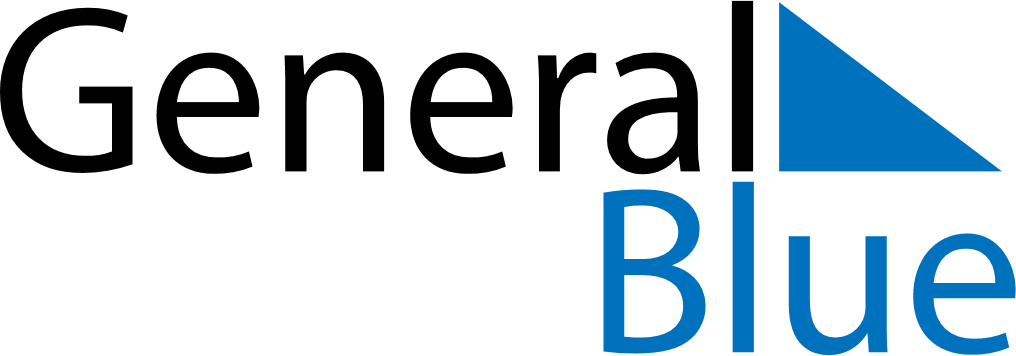 April 2018April 2018April 2018April 2018PortugalPortugalPortugalSundayMondayTuesdayWednesdayThursdayFridayFridaySaturday12345667Easter Sunday8910111213131415161718192020212223242526272728Liberty Day2930